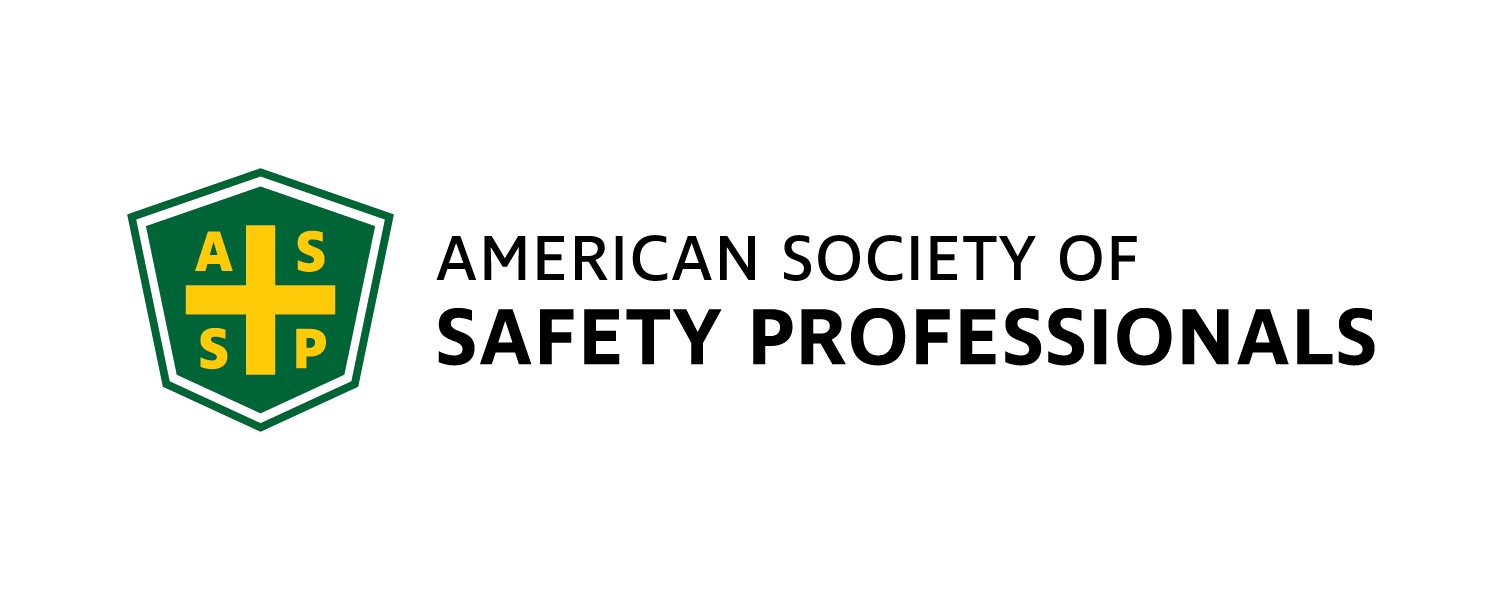 ASSP Western Pennsylvania Chapter Scholarship Applicationhttps://westernpa.assp.org (updated 02/06/2021)Purpose The purpose of the Western Pennsylvania Chapter Scholarship Award is to provide a college scholarship award to students who have shown a career interest a safety or safety related degree program. Scholarship Awards have been established to honor individuals who have made contributions towards a higher education program with a focus on safety or safety related field of study in an effort to support future safety professionals. AwardOne scholarship award is available in the amount of $750, paid in one lump sum. Awards are for one year only, but recipients may re-apply for subsequent years. All scholarship awards will be paid directly to the recipients. Awards are open to undergraduate and graduate level programs of study. Eligibility Applicants must be an undergraduate or graduate student attending an accredited college or university. Applicants can be part-time or full-time students and must be enrolled in at least 3 or more semester hours. High school seniors are not eligible.Applicants must be majoring in the field of safety or closely related field such as engineering, ergonomics, or industrial hygiene. 
Applicants must be a member of the ASSP Western Pennsylvania Chapter and in good standing.  The ASSP Western Pennsylvania Chapter Scholarship Award will be awarded without regard to race, sex, religion, age, national origin or sexual orientation. The ASSP Western Pennsylvania Chapter will not award scholarships to applicants who are not qualified and reserves the right not to award a scholarship in a given year at the Chapter’s discretion. The Western Pennsylvania Chapter also reserves the right to request transcripts for subsequent terms to validate enrollment. Selection Criteria Demonstrated or expressed interest in safety related degree program.  Student 500-word essay. Academic good standing (minimum required cumulative GPA of 3.0).Application Requirements To be considered for an ASSP Western Pennsylvania Chapter Scholarship Award, applicants must complete an application and return it to the chapter by 11:59pm EST March 1. The application must include: A completed application form. Only completed application forms will be considered. An un-official or official college transcript including GPA. (If transcript does not show GPA, provide documentation from the University that lists your current GPA.)A 500-word essay on the following topics: What goals do you have for yourself, both in school and beyond, and what plans to do you have for reaching them?Why did you choose safety as an educational program of study?What does safety mean to you?Brief description of your educational and career goals. All three of the above items must be submitted before the application will be considered. Submission of Application Form
The application form starting on page 3 is a Word Document. Fill it out completely electronically, then “Save a Copy”. Note that the application requires a signature. You may provide an electronic signature, or print out the completed application, sign it and scan it as a pdf. Application selections will be published on or about 01 April.Completed applications and the associated documentation are to be specifically emailed to president@westernpa.assp.org.Questions about the application process may be directed to vp@westernpa.assp.org or president@westernpa.assp.org.Section I. Demographic Data
											First Name:					Date:				Last Name:  					Phone:  			Address:						 		 		 City:			 		State:			Zip:  				Email:  			 		 		 		 	Section II. Education InformationSchool Applicant will attend next semester: 						Department and Major: 					Expected Graduation Date:      		                                            	Degree Expected (IE: Associates, Bachelors, Masters, etc.):      				                                            Current and Past School Activities and Honors: 	             		                             	 		 		 		 		 		 		 		 		 		 		 		 		 		 		 		 		 		 		 		 		 		 		 		 		 		 		 			 		 		 		 		 	 		 		 		 		 	 		 		 		 		 		 		 		 			 		 	Community Activities and Honors: 				 		 		 		 			 		 		 		 			 		 		 		 			 		 		 		 			 		 		 		 			 		 		 		 			 		 		 		 		 		 			 		 		 		 			 		 		 		 			 		 		 		 			 		 		 		 			 		 		 		Section III. Application StatementThe information provided in my application is, to the best of my knowledge, complete and accurate, and I understand that false statements on this application will disqualify me from the scholarship. I, 		 	, give permission for any college or school to release to the ASSP Western Pennsylvania Chapter Scholarship Program any information necessary to process my application and give ASSP Western Pennsylvania Chapter the approval to release name and school demographic data of award winners.  Applicant’s Signature: 	 		 		 			 		 	Student Essay(Refer to page 2 under Application Requirements for specific essay topics)Please limit to 500 words.